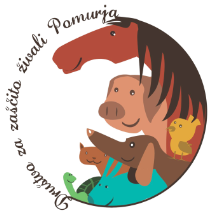 Pobudnik akcije Društvo za zaščito živali PomurjaAKCIJA STERILIZACIJ IN KASTRACIJ PSOV IN MAČK20 % popust pri ceni storitveNA VSEH VETERINARSKIH POSTAJAH V POMURJUod 1. 10. 2016 do 30.11. 2016Priložen kupon odrežite, izpolnite in unovčite na veterinarski postaji.Zakaj sterilizirati oz. kastrirati?Prednosti za vas in okolico: ni skrbi kam z mladiči (mačke kotijo tudi 3x na leto!), ni potepuških in brezdomnih živali, ker se ne gonijo, ni toliko potepanja živali in posledično ni toliko povoženih živali, ki brezglavo tekajo čez cesto, ni toliko markiranja (označevanja teritorija z urinom), živali se bolj držijo doma in so bolj umirjene, psi so bolj obvladljivi, živali so bolj zdrave - varne pred spolno prenosljivimi boleznimi in nekaterimi oblikami raka. Mačke pa še vedno lovijo miši in psi varujejo svojo družino in posest.Prednosti za živali: ni ubijanja mladičev (to početje je protizakonito in kaznivo, globa znaša med 800€ in 1200€!!), ni nezaželenih živali (posledično ni brezdomnih živali, živali v zavetiščih (po 30 dneh bivanja v zavetišču se žival po zakonu lahko usmrti) ali zanemarjenih v slabih domovih), živali so bolj zdrave.Če se vaše mačke  ne pustijo prijeti, nas pokličite na 070/879-212.KUPON PO PREDHODNEM NAROČILU LAHKO UVELJAVITE PRI VETERINARSKIH ORGANIZACIJAH: VETERINA ŠKARICA, Ulica Ivana Regenta 37, 9000 Murska Sobota (041/615-534)VETERINARSKA  AMBULANTA TUŠAR, Mlinska 5, 9220 Lendava (031/663-925)VETERINARSKA POSTAJA LENDAVA d.o.o., Kolodvorska ulica 37, 9220 Lendava (031/343-658)VETERINARSKA  AMBULANTA LJUTOMER d.o.o, Razlagova ulica 7, 9240 Ljutomer  (02-584-85-55)VETERINARIA MURSKA SOBOTA d.o.o., Markišavska ulica 3, 9000 Murska Sobota (02-521-38-57)ŠANTL VETERINARSKA AMBULANTA d.o.o., Bolehnečici 4/c, 9244 Sveti Jurij ob Ščavnici (051/311-310)NABERGOJ, VETERINARSKI INŽENIRING MORAVSKE TOPLICE d.o.o., Dolga ulica 30, Moravske Toplice (02/548-12-30, 041/649-896)VETERINARSKA POSTAJA RADGONA, Partizanska c.44, 9250 Gornja Radgona (02/564-85-90)Za vedno smo odgovorni za tisto, kar smo udomačili!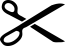 (IZVOD ZA DRUŠTVO) PODATKI O LASTNIKU ŽIVALI (vpišite):Ime in priimek: _________________________________________________Naslov: _______________________________________________________Občina: ___________________________________Tel.št./e-naslov:  ____________________________ Pes (vpiši število pri posameznem spolu):  Ž: ________ M: ____________ Mačka (vpiši število pri posameznem spolu): Ž: _________ M: __________P O M E M B N O ! Z enim kuponom lahko popust uveljavite za več živali. Pred sterilizacijo oz. kastracijo mora biti vaša žival zdrava in razglistena! Po zaključku akcije bomo izžrebali 5 nagrajencev, katerim bomo podelili nagrade!(IZVOD ZA VETERINARSKO POSTAJO)AKCIJA S/K 2016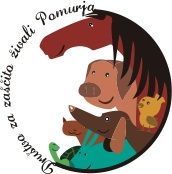 